Принимаемые меры, направленные на повышение уровня антитеррористической защищённости на подведомственных объектах (центральная школа п. Володарский  ул. Гагарина 2, филиал  с. Козлово, ул. Школьная д.3., филиал с. Марфино, ул. Проходная д.3., филиал с. Тумак, ул. Школьная д.10),сообщаем следующее:       - приведение объектов в надлежащее противопожарное состояние;- усилен пропускной режим (сторожа);- приняты дополнительные меры по обеспечению безопасности объектов: проверка замков, дверей и ограничения доступа в складские и чердачные помещения;- проведены дополнительные инструктажи с персоналом  МБУ ДО «Детская школа искусств» Володарского района (записи в журналах учёта инструктажей по пожарной безопасности от 18.04.2017г., в книгах регистрации инструктажей по антитеррористической защищенности от 19.04.2017г.) - размещена дополнительная наглядная информация о повышенных мерах безопасности на объектах (плакаты: «Правила антитеррористической безопасности», «Осторожно! Терроризм»);- осуществляется ежедневный обход помещений на предмет обнаружения посторонних предметов;- проверка журнала регистрации  посетителей;- проведены дополнительные мероприятия по отработке эвакуации учащихся и работников МБУ ДО «ДШИ» Володарского района при угрозе пожара и ЧС.- в сентябре проведен районный конкурс «Терроризму-нет!» с участием сотрудника ОВД Володарского района приуроченный ко Дню солидарности и борьбе с терроризмом.-по итогам конкурса оформлена выставка победителей и участников.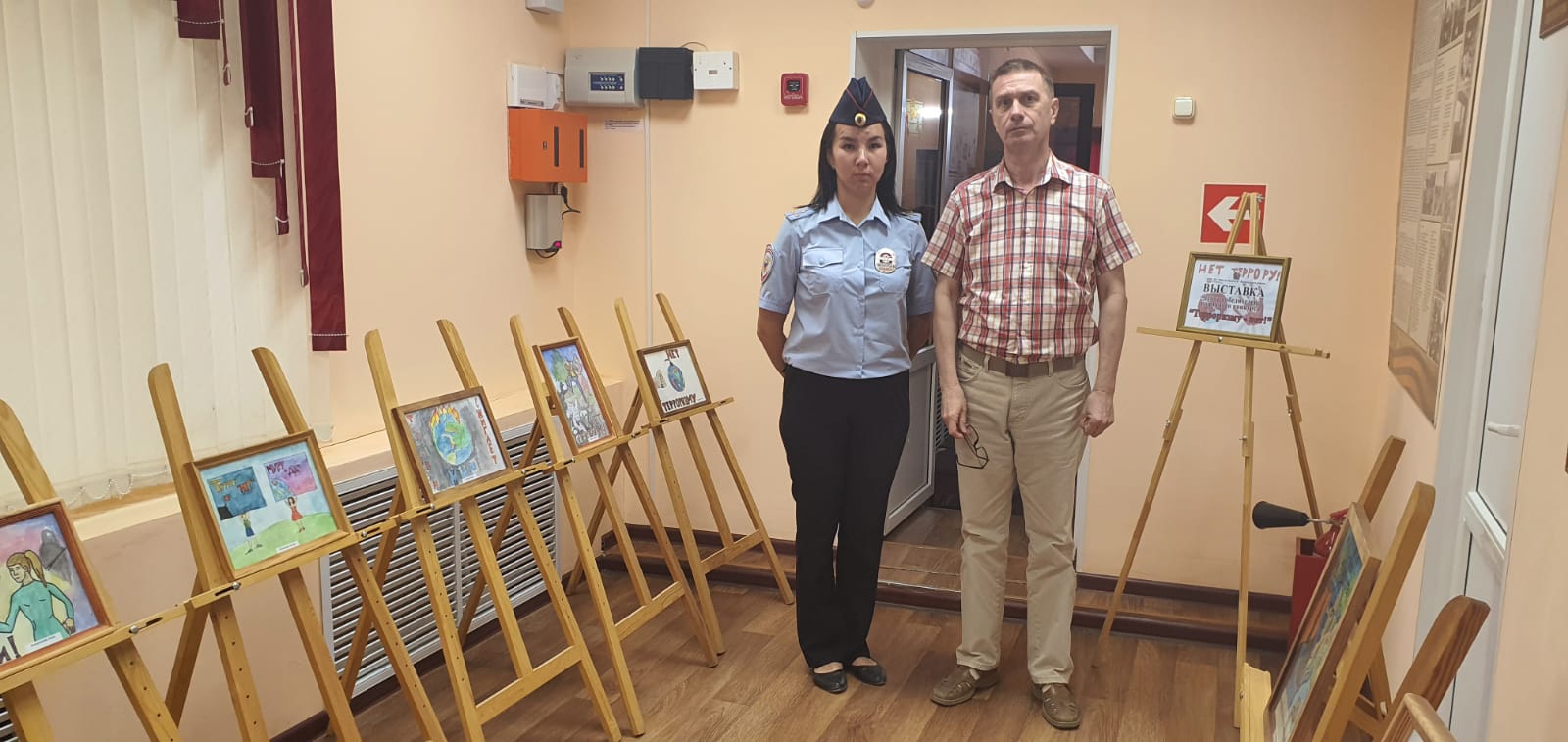 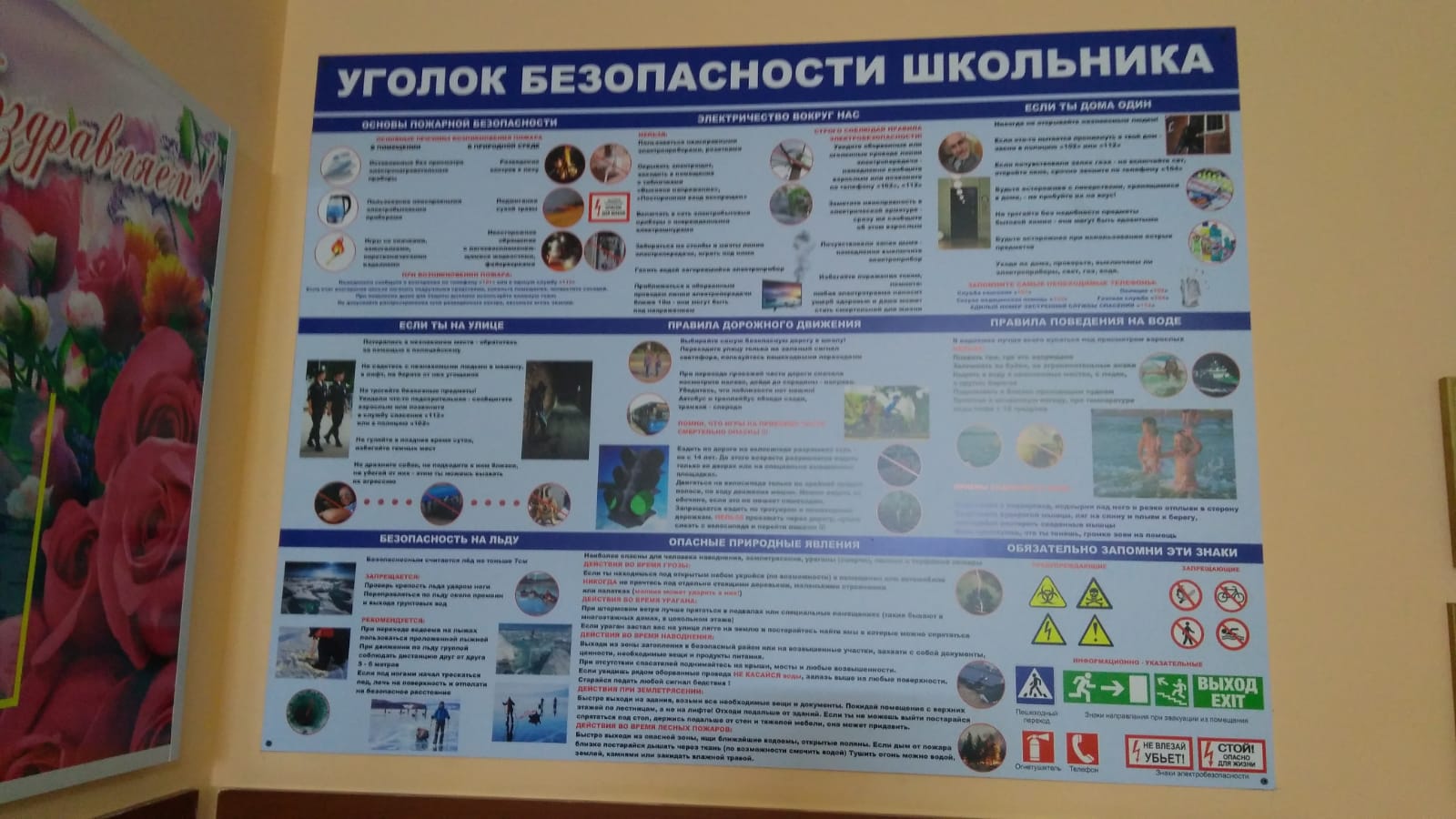 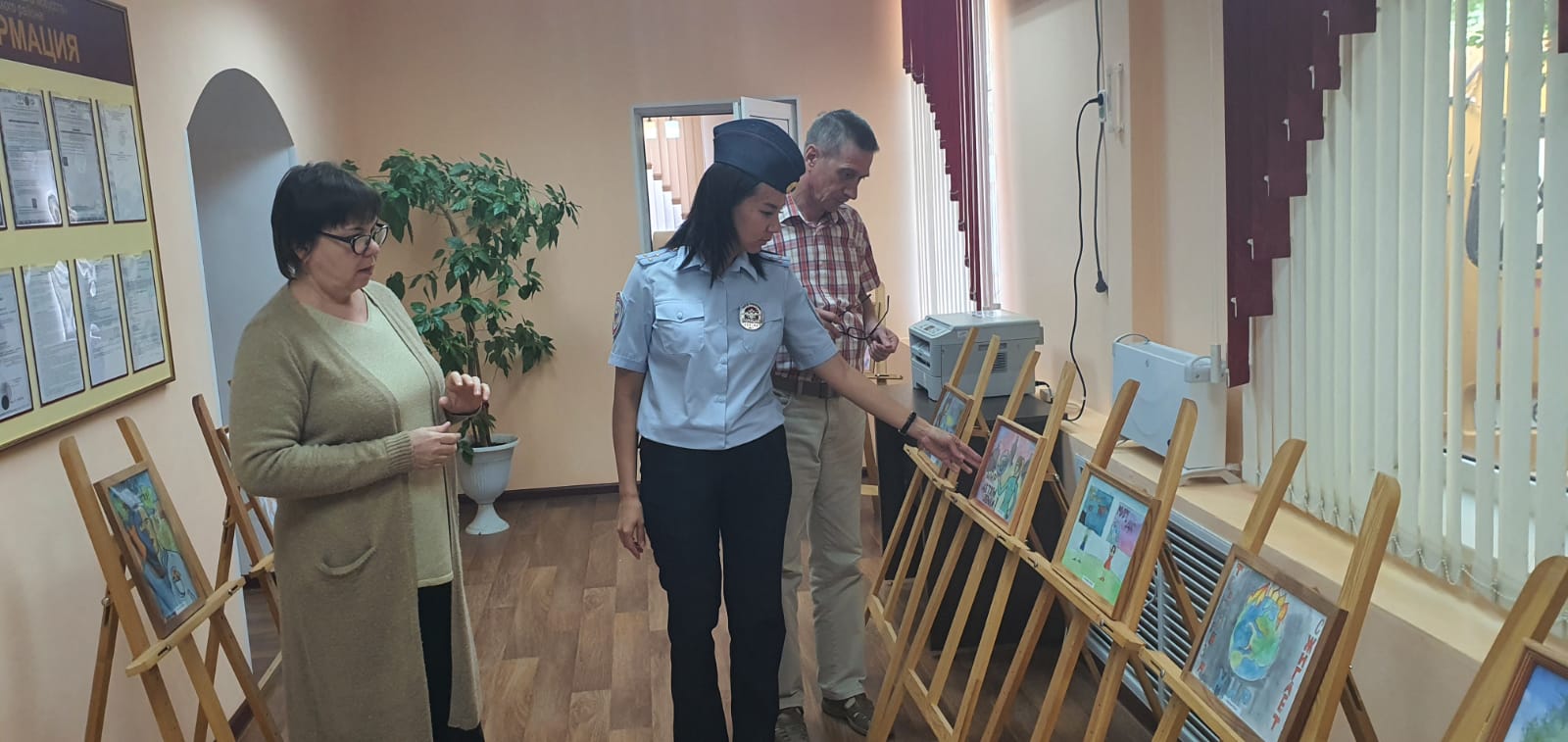 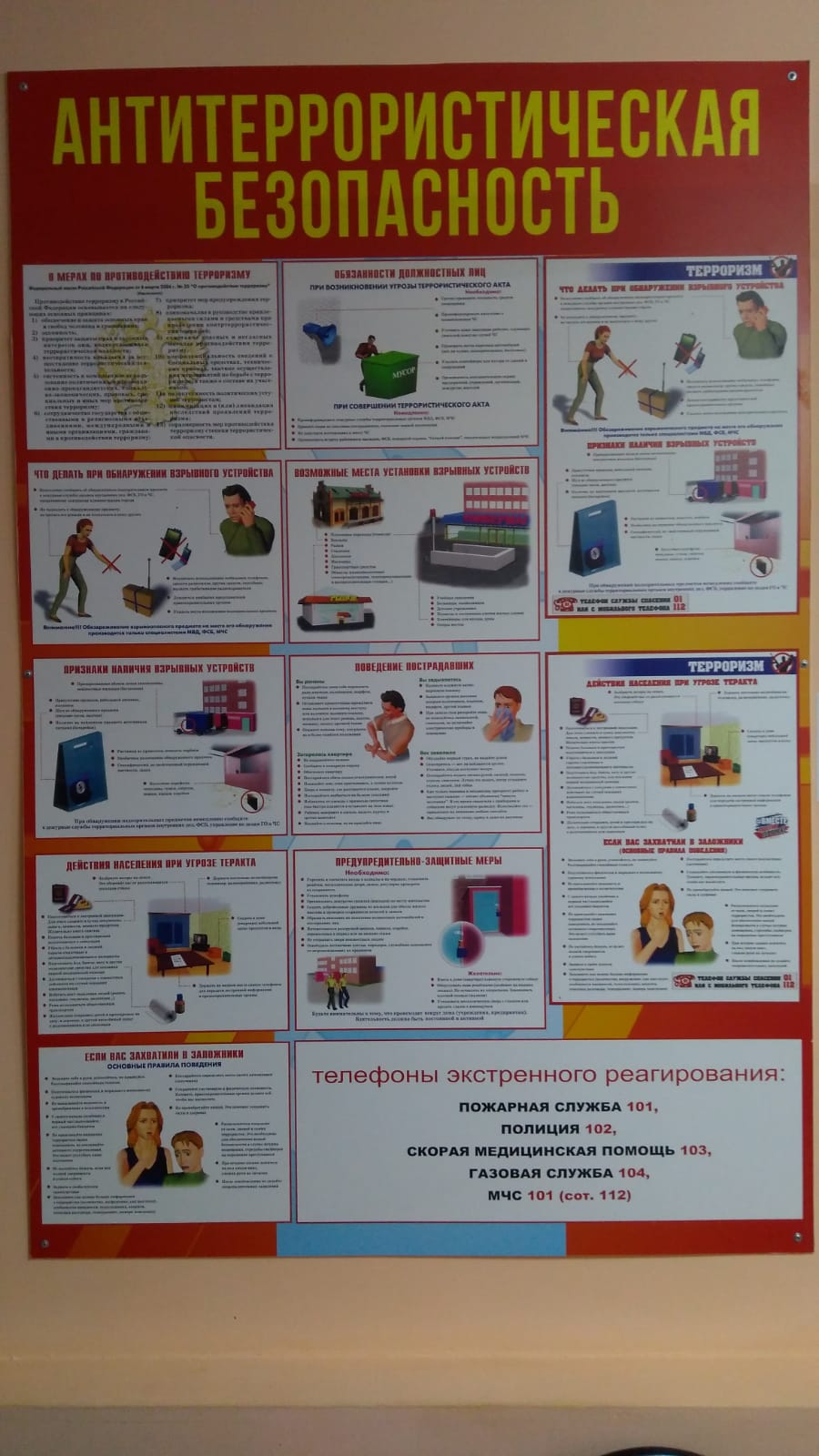 